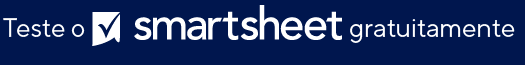 ESTIMATIVA DE PROJETO DE CONSTRUÇÃO DE MULTIUNIDADES              AVISO DE ISENÇÃO DE RESPONSABILIDADEQualquer artigo, modelo ou informação fornecidos pela Smartsheet no site são apenas para referência. Embora nos esforcemos para manter as informações atualizadas e corretas, não fornecemos garantia de qualquer natureza, seja explícita ou implícita, a respeito da integridade, precisão, confiabilidade, adequação ou disponibilidade do site ou das informações, artigos, modelos ou gráficos contidos no site. Portanto, toda confiança que você depositar nessas informações será estritamente por sua própria conta e risco.DATAMETRAGEM QUADRADA DO LOCALNOME DO PROJETOPRESTADOR DE SERVIÇOSMETRAGEM QUADRADA DA CONSTRUÇÃONÚMERO DE UNIDADESMETRAGEM QUADRADA TOTALSUBTOTAL DO LOCAL DE TRABALHO E CONSTRUÇÃOSUBTOTAL DO LOCAL DE TRABALHO E CONSTRUÇÃOCONDIÇÕES GERAISCONDIÇÕES GERAISSEGUROSEGUROTAXASTAXASCONTINGÊNCIACONTINGÊNCIADESPESAS TOTAISDESPESAS TOTAISCONSTRUÇÃO NO LOCALCATEGORIACUSTONOTASMÃO DE OBRA E MATERIAIS PARA CONCRETO[TAREFA/MATERIAL ITEMIZADO 1][TAREFA/MATERIAL ITEMIZADO 2][TAREFA/MATERIAL ITEMIZADO 3]ESTRUTURA E OUTROS METAIS[TAREFA/MATERIAL ITEMIZADO 1][TAREFA/MATERIAL ITEMIZADO 2][TAREFA/MATERIAL ITEMIZADO 3]MÃO DE OBRA E MATERIAIS PARA CARPINTARIA[TAREFA/MATERIAL ITEMIZADO 1][TAREFA/MATERIAL ITEMIZADO 2][TAREFA/MATERIAL ITEMIZADO 3]TELHADO, TAPUMES E IMPERMEABILIZAÇÃO[TAREFA/MATERIAL ITEMIZADO 1][TAREFA/MATERIAL ITEMIZADO 2][TAREFA/MATERIAL ITEMIZADO 3]PORTAS, JANELAS E FERRAGENS[TAREFA/MATERIAL ITEMIZADO 1][TAREFA/MATERIAL ITEMIZADO 2][TAREFA/MATERIAL ITEMIZADO 3]ACABAMENTOS DE PAREDE E PISO[TAREFA/MATERIAL ITEMIZADO 1][TAREFA/MATERIAL ITEMIZADO 2][TAREFA/MATERIAL ITEMIZADO 3]ESPECIALIDADES DO PROJETO[TAREFA/MATERIAL ITEMIZADO 1][TAREFA/MATERIAL ITEMIZADO 2][TAREFA/MATERIAL ITEMIZADO 3]EQUIPAMENTOS E UTENSÍLIOS DOMÉSTICOS[TAREFA/MATERIAL ITEMIZADO 1][TAREFA/MATERIAL ITEMIZADO 2][TAREFA/MATERIAL ITEMIZADO 3]MÓVEIS INTERIORES[TAREFA/MATERIAL ITEMIZADO 1][TAREFA/MATERIAL ITEMIZADO 2][TAREFA/MATERIAL ITEMIZADO 3]MÃO DE OBRA E MATERIAIS PARA HIDRÁULICA[TAREFA/MATERIAL ITEMIZADO 1][TAREFA/MATERIAL ITEMIZADO 2][TAREFA/MATERIAL ITEMIZADO 3]NÃO DE OBRA E MATERIAIS PARA CLIMATIZAÇÃO[TAREFA/MATERIAL ITEMIZADO 1][TAREFA/MATERIAL ITEMIZADO 2][TAREFA/MATERIAL ITEMIZADO 3]MÃO DE OBRA E MATERIAIS PARA ELÉTRICA[TAREFA/MATERIAL ITEMIZADO 1][TAREFA/MATERIAL ITEMIZADO 2][TAREFA/MATERIAL ITEMIZADO 3]ELEVADORES[TAREFA/MATERIAL ITEMIZADO 1][TAREFA/MATERIAL ITEMIZADO 2][TAREFA/MATERIAL ITEMIZADO 3]TAXAS E SERVIÇOS PROFISSIONAIS[TAREFA/MATERIAL ITEMIZADO 1][TAREFA/MATERIAL ITEMIZADO 2][TAREFA/MATERIAL ITEMIZADO 3]DESPESAS ADICIONAIS[TAREFA/MATERIAL ITEMIZADO 1][TAREFA/MATERIAL ITEMIZADO 2][TAREFA/MATERIAL ITEMIZADO 3]LIMPEZA FINAL[TAREFA/MATERIAL ITEMIZADO 1][TAREFA/MATERIAL ITEMIZADO 2][TAREFA/MATERIAL ITEMIZADO 3]CUSTOS TOTAIS NO LOCALCUSTOS TOTAIS NO LOCALCUSTOS TOTAIS NO LOCALCUSTOS TOTAIS NO LOCALCONSTRUÇÃO FORA DO LOCALCATEGORIACUSTONOTASMÃO DE OBRA E MATERIAIS PARA CONCRETO[TAREFA/MATERIAL ITEMIZADO 1][TAREFA/MATERIAL ITEMIZADO 2][TAREFA/MATERIAL ITEMIZADO 3]ESTRUTURA E OUTROS METAIS[TAREFA/MATERIAL ITEMIZADO 1][TAREFA/MATERIAL ITEMIZADO 2][TAREFA/MATERIAL ITEMIZADO 3]MÃO DE OBRA E MATERIAIS PARA CARPINTARIA[TAREFA/MATERIAL ITEMIZADO 1][TAREFA/MATERIAL ITEMIZADO 2][TAREFA/MATERIAL ITEMIZADO 3]TELHADO, TAPUMES E IMPERMEABILIZAÇÃO[TAREFA/MATERIAL ITEMIZADO 1][TAREFA/MATERIAL ITEMIZADO 2][TAREFA/MATERIAL ITEMIZADO 3]PORTAS, JANELAS E FERRAGENS[TAREFA/MATERIAL ITEMIZADO 1][TAREFA/MATERIAL ITEMIZADO 2][TAREFA/MATERIAL ITEMIZADO 3]ACABAMENTOS DE PAREDE E PISO[TAREFA/MATERIAL ITEMIZADO 1][TAREFA/MATERIAL ITEMIZADO 2][TAREFA/MATERIAL ITEMIZADO 3]ESPECIALIDADES DO PROJETO[TAREFA/MATERIAL ITEMIZADO 1][TAREFA/MATERIAL ITEMIZADO 2][TAREFA/MATERIAL ITEMIZADO 3]EQUIPAMENTOS E UTENSÍLIOS DOMÉSTICOS[TAREFA/MATERIAL ITEMIZADO 1][TAREFA/MATERIAL ITEMIZADO 2][TAREFA/MATERIAL ITEMIZADO 3]MÓVEIS INTERIORES[TAREFA/MATERIAL ITEMIZADO 1][TAREFA/MATERIAL ITEMIZADO 2][TAREFA/MATERIAL ITEMIZADO 3]MÃO DE OBRA E MATERIAIS PARA HIDRÁULICA[TAREFA/MATERIAL ITEMIZADO 1][TAREFA/MATERIAL ITEMIZADO 2][TAREFA/MATERIAL ITEMIZADO 3]NÃO DE OBRA E MATERIAIS PARA CLIMATIZAÇÃO[TAREFA/MATERIAL ITEMIZADO 1][TAREFA/MATERIAL ITEMIZADO 2][TAREFA/MATERIAL ITEMIZADO 3]MÃO DE OBRA E MATERIAIS PARA ELÉTRICA[TAREFA/MATERIAL ITEMIZADO 1][TAREFA/MATERIAL ITEMIZADO 2][TAREFA/MATERIAL ITEMIZADO 3]ELEVADORES[TAREFA/MATERIAL ITEMIZADO 1][TAREFA/MATERIAL ITEMIZADO 2][TAREFA/MATERIAL ITEMIZADO 3]TAXAS E SERVIÇOS PROFISSIONAIS[TAREFA/MATERIAL ITEMIZADO 1][TAREFA/MATERIAL ITEMIZADO 2][TAREFA/MATERIAL ITEMIZADO 3]DESPESAS ADICIONAIS[TAREFA/MATERIAL ITEMIZADO 1][TAREFA/MATERIAL ITEMIZADO 2][TAREFA/MATERIAL ITEMIZADO 3]LIMPEZA FINAL[TAREFA/MATERIAL ITEMIZADO 1][TAREFA/MATERIAL ITEMIZADO 2][TAREFA/MATERIAL ITEMIZADO 3]CUSTOS TOTAIS FORA DO LOCALCUSTOS TOTAIS FORA DO LOCALCUSTOS TOTAIS FORA DO LOCALCUSTOS TOTAIS FORA DO LOCAL